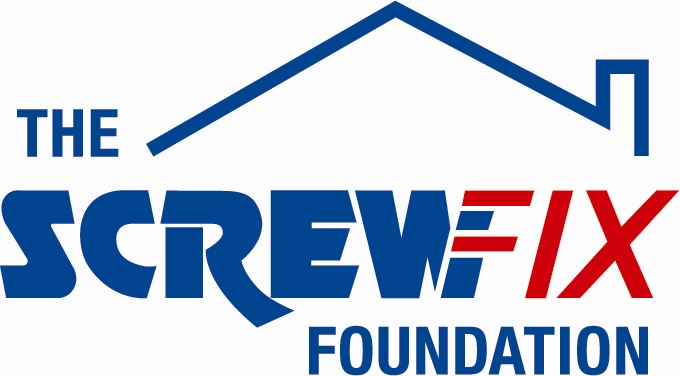 FEBRUARY 2018THE THERAPY RECEIVES GENEROUS DONATION FROM THE SCREWFIX FOUNDATION The Therapy Garden, based in Surrey, is celebrating after being awarded £2,800 worth of funding from The Screwfix Foundation, a charity which supports projects to fix, repair, maintain and improve properties and facilities for those in need. Sally Mills, Centre Manager at The Therapy Garden comments: “We are very grateful to The Screwfix Foundation for donating these much needed funds to support our charity. The Therapy Garden is a gardening and education charity that offers horticulture training to adults and young people with learning difficulties, physical disabilities and mental health issues. Our centre building is based within a one acre community garden in Normandy, Surrey where we have created formal gardens, wildlife areas, orchards and vegetable patches. The funding will be used to redecorate and update the facilities in our centre building and to install sensory lighting in our main room. It will improve the experience for our service users by creating a more pleasant space to enjoy. We’d like to thank everyone who was involved in the fundraising – it’s been a great help to us.”Tim Dent, Store Manager of the Screwfix store in Aldershot, comments: “We’re really pleased that one of our local charities has been awarded funding by The Screwfix Foundation. Staff from across the business have held a variety of fundraising events to raise vital funds for The Screwfix Foundation, so it’s fantastic to see the money we have raised being invested back into such a worthwhile community project.” The Screwfix Foundation, which launched in April 2013 donates much needed funding to help a variety of local projects throughout the UK, from repairing buildings and improving community facilities, to improving the homes of people living with sickness or disability.It also works closely with two national charity partners, Barnardo’s children’s charity and Macmillan Cancer Support, as well as supporting smaller, local registered charities like The Therapy Garden.Relevant projects from across Surrey are invited to apply online for a share of the funding at screwfixfoundation.com.For more information about The Screwfix Foundation, visit screwfixfoundation.com.-ENDS-Note to editorsAbout The Screwfix Foundation:The Screwfix Foundation is a charity set up by Screwfix in April 2013. We have a clear purpose of raising funds to support projects that will fix, repair, maintain and improve properties and community facilities specifically for those in need in the UK.The Screwfix Foundation raises funds throughout the year to support causes that will change people’s lives. Working with both national and local charities, The Screwfix Foundation donates much needed funding to help all sorts of projects, from repairing buildings and improving community facilities, to improving the homes of people living with sickness or disability.PRESS information: For more information, please contact:The Screwfix Foundation, E: Foundation@screwfix.com